PRE-EVENT HEALTH QUESTIONNAIRE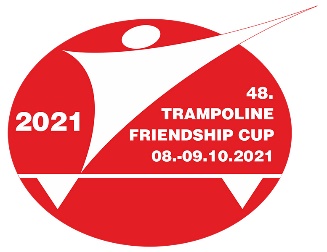 Event48th International Trampoline Friendship CupJablonec nad Nisou, CZE, 7.-10.10.2021Last name, First nameDelegation ofPhone number (including country code)Email addressCountries visited during the last two weeksWithin the past 14 days before the beginning of the event, have you…YESNOHad close contact with anyone diagnosed as having Coronavirus disease COVID-19?Provided direct care for COVID-19 patients?Visited or stayed in a closed environment with any patient havingCoronavirus disease COVID-19?Worked together in close proximity, or sharing the same classroom environment with a COVID-19 patient?Travelled together with a COVID-19 patient in any kind of conveyance?Lived in the same household as a COVID-19 patient?Been in quarantine?Tested positive to the swap PCR test?Have you experienced any of the following symptoms now and inthe previous 14 days before the beginning of the camp:YESNOFeverCoughFatigueDyspnoea (difficulty in breathing)Myalgia (muscle aches)Sore ThroatChest PainCongestion/Coryza (runny nose)HeadacheChillsNausea/VomitingDiarrhoeaAnosmia/Dysgeusia (loss of taste)Chilblains/Pernio (painful swelling of the hands)Signature of the person (for minors: signature of a parent / legal representative)